Паспорт стартап-проекта Приложение 1.Приложение 2.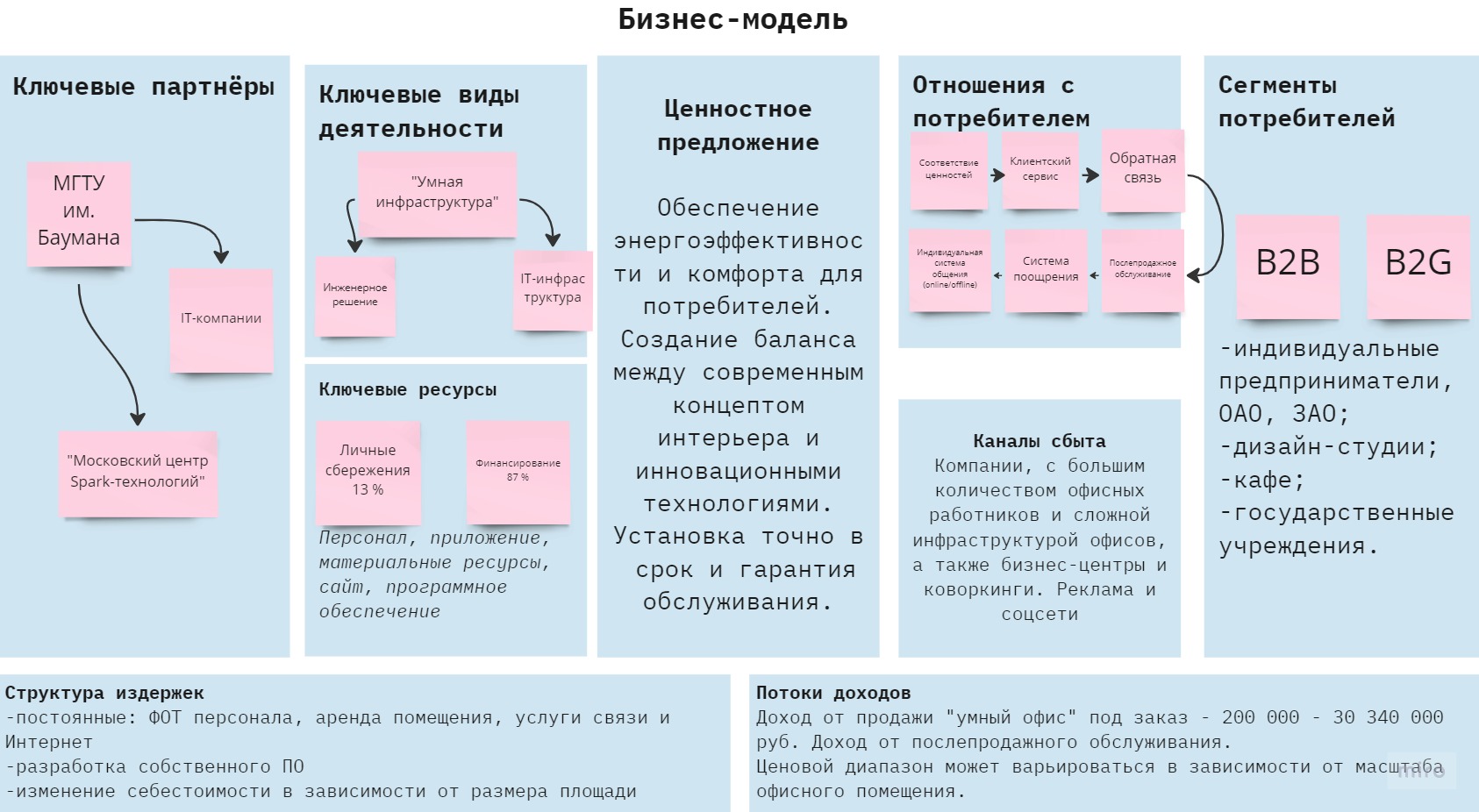 Приложение 3.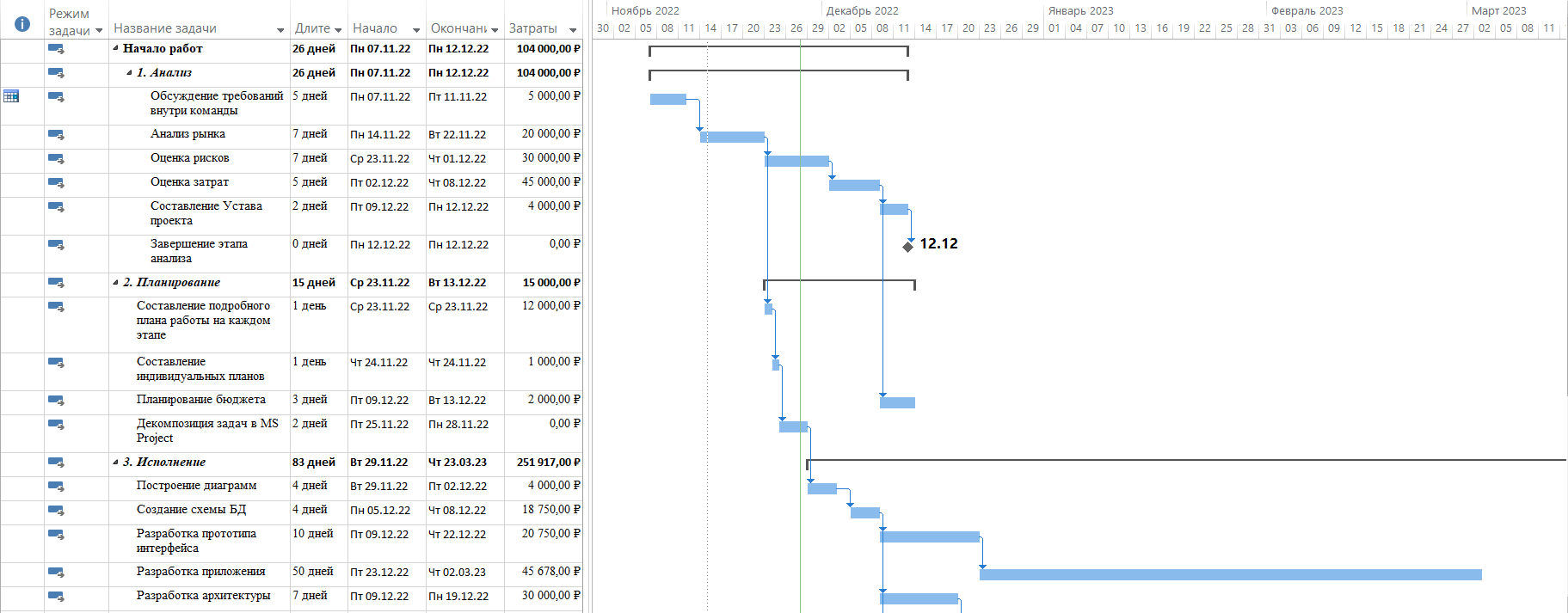 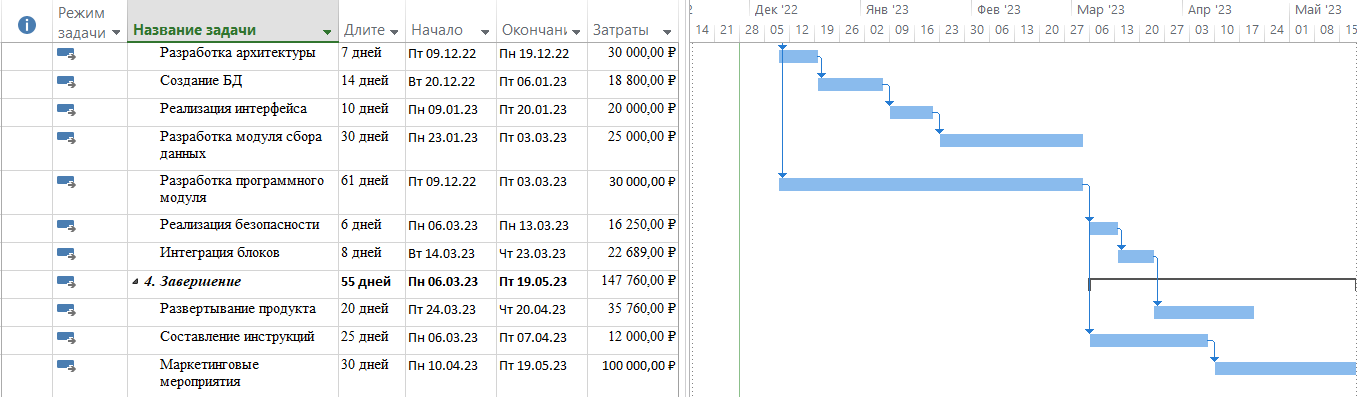 Общая информация о стартап-проектеОбщая информация о стартап-проектеНазвание стартап-проектаСистема «Умный офис»Команда стартап-проектаТрофимов Владимир АлександровичБорченко Дмитрий Александрович Науменко Николай АлексеевичКаргина Юлия СергеевнаКоваль Маргарита ЮрьевнаБереговская Екатерина ОлеговнаТехнологическое направлениеNeuroNetСоздание инфраструктуры интеллектуального офисного помещения с помощью информационных технологий.Описание стартап-проекта(технология/ услуга/продукт) «Умный офис» – это продукт с автоматизированной системой управления, который предназначен для контроля и управления освещением, отоплением, вентиляцией, водоснабжением, безопасностью, аудио/видео аппаратурой и другими инженерными системами помещения. Система имеет возможность подстройки и модификации по желанию владельца. Умный офис позволяет интегрировать различные подсистемы, обеспечивая их слаженную работу и высокую функциональность всего комплекса. Это позволяет не только исключить конфликты при их функционировании, но и обеспечить гармоничное взаимодействие. Например, кондиционер не будет охлаждать помещение в то время, когда будет работать отопление. Интеграция вышеперечисленных технологий обеспечивает комфорт в помещении. Управление параметрами всего комплекса помещения умный офис берет на себя. При необходимости умный офис управляет освещением, шторами, кондиционером, теплым полом, видео аппаратурой и другим оборудованием.Возможности:Бронирование рабочих местЛокеры (ячейки) – выбор удобной ячейки, отказ от тумбочек и экономия пространстваИдентификация по Face ID, видео-аналитика позволяет проследить кол-во людей в офисеАвтоматизация направлена на человекаУмное звуковое сопровождениеСистема контроля, видеонаблюдения, управление доступом и охранно-пожарная сигнализацияСистема управления переговорнымиУправление комфортом: регулирование освещённости, микроклимат освещенийСоздание информативного и интерактивного офисного интерьераКаждый офис – это индивидуальный проект. Заказчик может выбрать минимальный пакет (тоже конфигурируемый), а далее происходит индивидуальная настройка под конкретные нужды и финансовые возможности. Возможна установка "умной" системы в масштабах одного рабочего места. Управление различными системами осуществляется двумя способами: через мобильное (дектопное) приложение или посредством голоса.“Умная” безопасность:•    регистрация нежелательного проникновения•    уведомление охраны о проникновении•    включение сирены•    запирание дверей в офисе•    умные замки“Умный” комфорт:Система управления температурой;Система управления влажностью воздуха;Система контроля освещения (включая яркость и теплоту распространяемого света);Система контроля времени (долгое пребывание человека на одном месте нежелательно для здоровья);Умные колонки с настраиваемой музыкой в отдельных участка офиса;Микрофоны на каждом рабочем месте для распознавания определенного сотрудника и настройка окружения под конкретно его запросы;Дистанционная (не требующая механического вмешательства) регулировка высоты стола; Распространяется на весь офис, а также есть опция индивидуальной настройки под каждое рабочее место.Подсистемы:•    система видеонаблюдения;•    датчики движения, присутствия, вибрации, разбития стекла, открытия окна или двери;•    система контроля доступа в помещения (например, умные замки);•    охранно-пожарная сигнализация (в том числе контроль утечек газа);•    сирены;•    телеметрия, мониторинг (удалённое слежение за системами);•    система защиты от протечек водоснабжения или других ресурсов;•    удалённое информирование об инцидентах в офисе и управление системами через телефон.•    имитация присутствияАктуальность стартап-проекта (описание проблемы и решения проблемы) Проблема: Недостаточная система контроля и защиты офисных помещений;Нехватка автоматизации процессов в области контроля и управления техническими составляющими офисного помещения.Нехватка рабочего пространства в маленьких офисахРешение: Умная инженерная система обеспечит надёжный контроль, поддержание энерго- и ресурсосбережение, обеспечит безопасность.ИТ-инфраструктура позволит объединить все информационные технологии и ресурсы в едином облачном хранилище и в виде готового продукта «под ключ».Локеры (ячейки) – выбор удобной ячейки, отказ от тумбочек и экономия пространстваТехнологические рискиОсновная проблема «Умного офиса» заключается в том, что нет ясных и согласованных архитектур для построения подключенных автоматизированных систем. У одного переключателя света может быть один уровень шифрования данных, в то время как у пульта дистанционного управления используются другие алгоритмы шифрования. Беспроводные протоколы могут также отличаться: одно устройство может использовать ZigBee, в то время как другие полагаются на Bluetooth или Wi-Fi. Мосты для подключения по всем этим параметрам будут дублироваться. И даже если независимые системы будут безопасными, вместе они образуют уязвимую для внешнего воздействия сеть.Потенциальные заказчики Бизнес модель стартап-проекта (как вы планируете зарабатывать посредствам реализации данного проекта) Приложение 2.Обоснование соответствия идеи технологическому направлению (описание основных технологических параметров)Клиент выбирает себе набор функций, а мы подбираем необходимые для этого датчики. Датчики подключаются к микроконтроллерам (не все датчики требуют подключения к микроконтроллерам, зависит от конкретного устройства), которые собирают информацию и отправляют её на сервер, который хранится в офисе клиента (надо думать по какому протоколу и по какой среде передавать). На сервере клиента будут находится следующие программные продукты: система анализа и обработки полученных данных, система базы данных, система взаимодействия с пользователями.2. Порядок и структура финансирования 2. Порядок и структура финансирования Объем финансового обеспечения3429586 рублей Предполагаемые источники финансированияСобственные сбережения участников проекта, внешние источники финансирования.Оценка потенциала «рынка» и рентабельности проектаКалендарный план стартап-проектаИтогоСм. Приложение 3.Предполагаемая структура уставного капитала компании (в рамках стартап-проекта)Команда стартап- проекта                                 Команда стартап- проекта                                 Команда стартап- проекта                                 Команда стартап- проекта                                 Команда стартап- проекта                                 Ф.И.О.Должность          Контакты         Выполняемые работы в ПроектеОбразование/опыт работыБереговская Екатерина ОлеговнаАналитик, планировщик89190768681Анализ рынка, Capex, подготовка презентационных и аналитических материаловМГТУКаргина Юлия СергеевнаАналитик, дизайнер89378286060Анализ рынка, CapexМГТУБорченко Дмитрий Александрович Лидер, координатор89067980326IT-разработка, координацияМГТУТрофимов Владимир АлександровичРазработчик89067980326IT-разработкаМГТУНауменко Николай АлексеевичРазработчик89067980326IT-разработкаМГТУКоваль Маргарита ЮрьевнаДизайнер89067980326IT-разработкаМГТУ№НазваниеПлощадь 1Bloks5002Ключ1503SOK34 3614Gravity25005Сеть коворкингов Workki70 0006Atwork6007Люди города5008Work’n’Soda10009Re: Work70010"Краснопресненский" 710011MostWorking30012Бц «Савеловский Сити» 42013Ребус Пространство24014Tceh50015Meettroom15016Meeting Point300017Дом Атлантов40018Ваш кабинет30019Ist Work28020Deworkacy Красный Октябрь130021БЦ "Белая площадь"73 92122WeWork40 00023БЦ Омега Плаза107 04024BB_SQUARE 70025Верейская Плаза III128626БЦ «West Park»160027Deworkacy Саввинский170028Matrix Office10 00029БЦ «Central Park Tower»33 00030БЦ Шаболовский6 77331Город столиц офисы620032БЦ «Москва»63033БЦ Останкино133 50034БЦ POLAR12 50035БЦ TALLER42 00036БЦ Контакт40 00037БЦ Мосаларко Плаза I850038БЦ Поварская Плаза700039Бизнес-центр Wall Street 44 00040БЦ Сущевский Вал12 000